Приложение 1   Рисунок 1                              Рисунок 2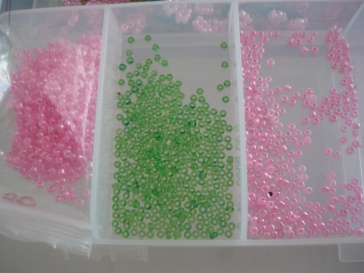 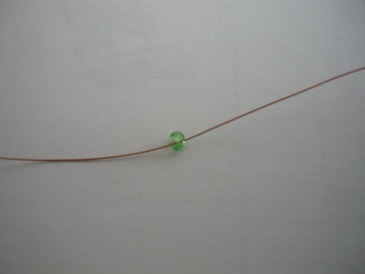  Рисунок 3                              Рисунок 4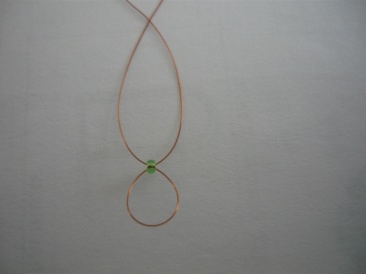 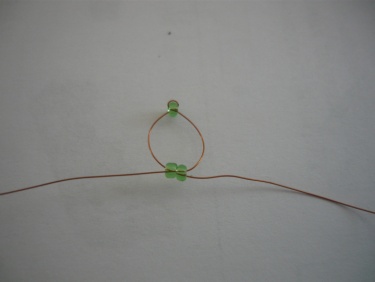  Рисунок 5                             Рисунок 6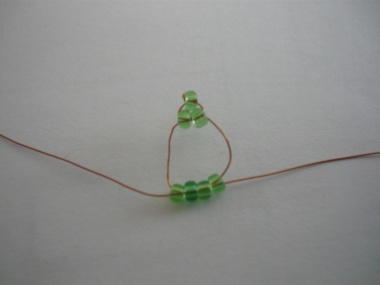 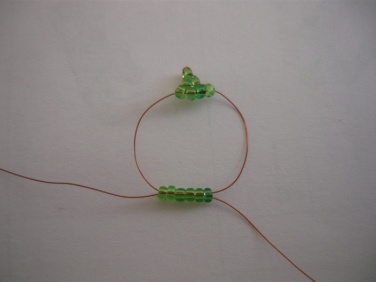  Рисунок 7                              Рисунок 8 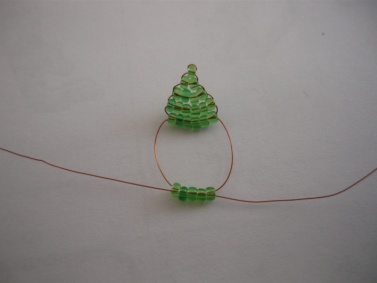 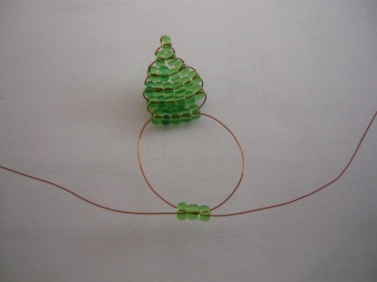  Рисунок 9                             Рисунок 10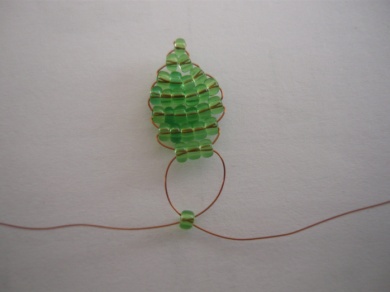 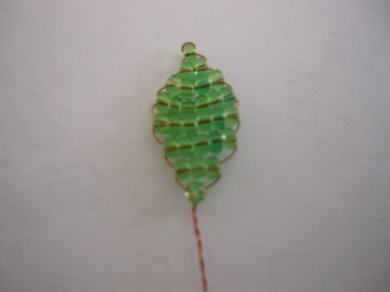  Рисунок 11                           Рисунок 12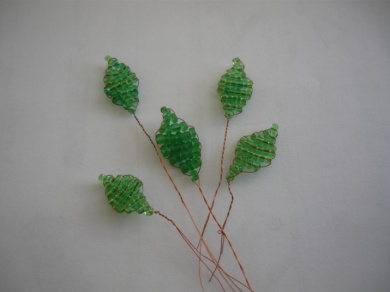 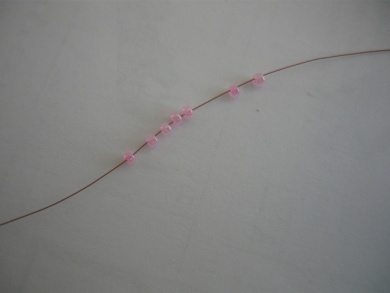  Рисунок 13                            Рисунок 14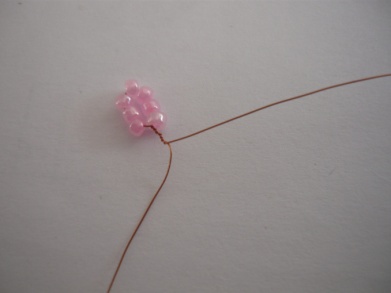 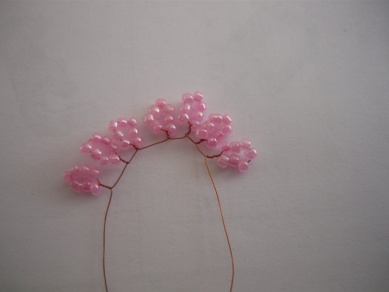  Рисунок 15                            Рисунок 16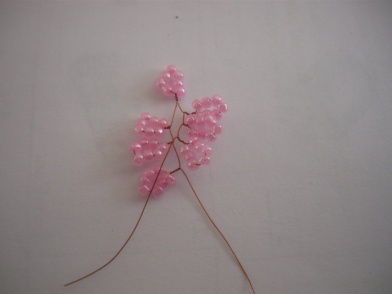 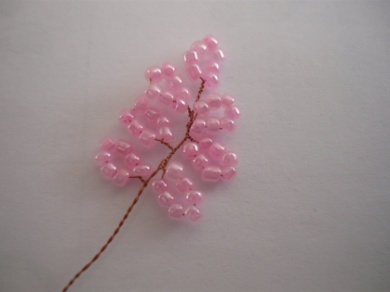  Рисунок 17                            Рисунок 18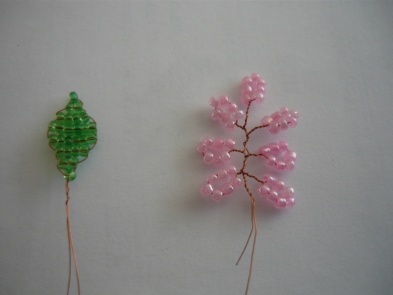 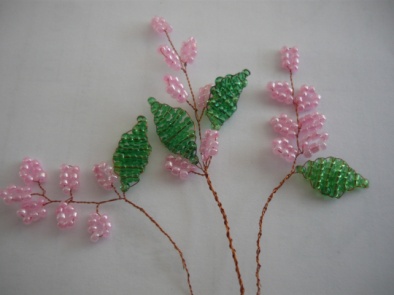  Рисунок 19                            Рисунок 20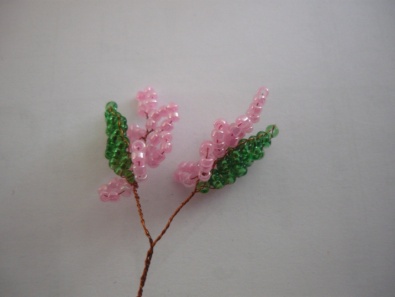 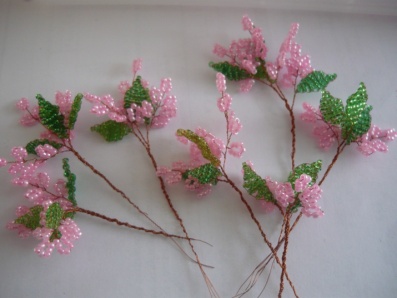  Рисунок 21                            Рисунок 22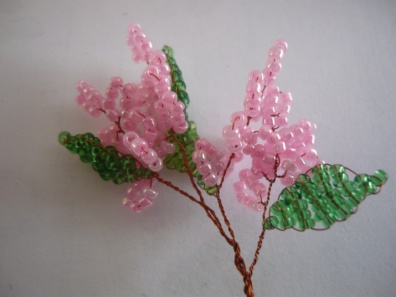 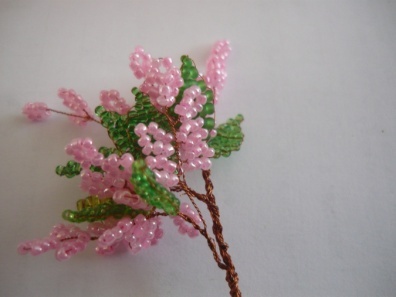   Рисунок 23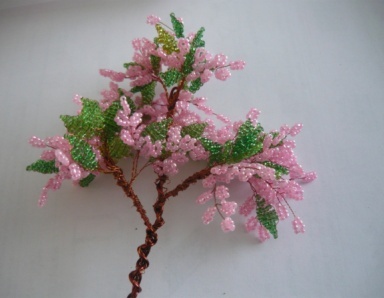 